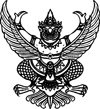 ประกาศโรงเรียนหนองโนประชาสรรค์
เรื่อง ประกาศผู้ชนะการเสนอราคา จ้างทำป้ายโครงการส่งเสริมคุณภาพนักเรียน กิจกรรมวันแม่แห่งชาติ โดยวิธีเฉพาะเจาะจง
-------------------------------------------------------------------- ประกาศโรงเรียนหนองโนประชาสรรค์
เรื่อง ประกาศผู้ชนะการเสนอราคา จ้างทำป้ายโครงการส่งเสริมคุณภาพนักเรียน กิจกรรมวันแม่แห่งชาติ โดยวิธีเฉพาะเจาะจง
--------------------------------------------------------------------                ตามที่ โรงเรียนหนองโนประชาสรรค์ ได้มีโครงการ ซื้อวัสดุโครงการส่งเสริมคุณภาพนักเรียน กิจกรรมวันแม่แห่งชาติ โดยวิธีเฉพาะเจาะจง  นั้น
               อุปกรณ์และวัสดุสิ้นเปลืองคลังสินค้า(๒๔.๑๐.๒๑.๐๐ ) จำนวน ๑ ครั้ง ผู้ได้รับการคัดเลือก ได้แก่ ร้านชินดีไซน์  โดยเสนอราคา เป็นเงินทั้งสิ้น ๗๘๐ (เจ็ดร้อยแปดสิบบาทถ้วน) รวมภาษีมูลค่าเพิ่มและภาษีอื่น ค่าขนส่ง ค่าจดทะเบียน และค่าใช้จ่ายอื่นๆ ทั้งปวง               ตามที่ โรงเรียนหนองโนประชาสรรค์ ได้มีโครงการ ซื้อวัสดุโครงการส่งเสริมคุณภาพนักเรียน กิจกรรมวันแม่แห่งชาติ โดยวิธีเฉพาะเจาะจง  นั้น
               อุปกรณ์และวัสดุสิ้นเปลืองคลังสินค้า(๒๔.๑๐.๒๑.๐๐ ) จำนวน ๑ ครั้ง ผู้ได้รับการคัดเลือก ได้แก่ ร้านชินดีไซน์  โดยเสนอราคา เป็นเงินทั้งสิ้น ๗๘๐ (เจ็ดร้อยแปดสิบบาทถ้วน) รวมภาษีมูลค่าเพิ่มและภาษีอื่น ค่าขนส่ง ค่าจดทะเบียน และค่าใช้จ่ายอื่นๆ ทั้งปวงประกาศ ณ วันที่    ๖  สิงหาคม  พ.ศ. ๒๕๖๑